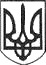 РЕШЕТИЛІВСЬКА МІСЬКА РАДАПОЛТАВСЬКОЇ ОБЛАСТІВИКОНАВЧИЙ КОМІТЕТРІШЕННЯ07 лютого 2023 року									№ 19Про надання соціальних послугЦентром надання соціальних послуг Решетилівської міської ради Керуючись законами України „Про місцеве самоврядування в Україні”, „Про соціальні послуги”, постановою Кабінету Міністрів України від 01.06.2020 № 587 „Про організацію надання соціальних послуг” та з метою організації надання соціальних послуг, виконавчий комітет Решетилівської міської радиВИРІШИВ:Центру надання соціальних послуг Решетилівської міської ради надавати соціальні послуги жителям, згідно додатку.Секретар міської ради							Т.А. МалишДодаток до рішення виконавчого комітетуРешетилівської міської ради07 лютого 2023 року  № 19Список осіб,щодо яких прийнято рішення про прийняття на обслуговування Начальник відділу сім’ї,соціального захисту та охорони здоров’я 				       Д. С. Момот№ п\пПІП отримувачаАдреса проживання1Верхола Неля Степанівна2Ганнуша Олена Миколаївна3Люшняк Анатолій Семенович4Шкурупій Людмила Миколаївна5Ясененко Єва Василівна